Кто и как может получить налоговый вычет на лекарства?Не многие граждане знают, что за некоторые купленные лекарственные препараты можно вернуть определенную часть от их стоимости. О том, как это сделать, расскажем в нашей статье.Налоговый вычет на лекарства — как получитьОговоримся сразу, что не за все препараты государство вернет заплаченные деньги. Чтобы возместить свои расходы, необходимо соблюсти следующие условия:Препарат приобретен за собственные средства. Имеются документы (чеки), подтверждающие произведенные траты на лекарства.Медикаменты куплены по рецепту врача, то есть имеются четкие медицинские показания к приему данного препарата.Купленные медикаменты включены в список лекарств для налогового вычета (Постановление Правительства РФ от 19.03.2001 № 201).В отчетном периоде гражданин получал заработную плату и(или) иные доходы, облагаемые НДФЛ по ставке 13 %.Возврат НДФЛ за медикаменты отнесен к группе социальных вычетов (подп. 3 п. 1 ст. 219 НК РФ). Следовательно, размер такого вычета равен 120 000 рублей в год. Иными словами, если гражданин в календарном году приобрел лекарственные препараты на сумму 120 000 рублей, то государство вернет ему 13 % удержанного налога на доходы физических лиц, а именно 15 600 рублей.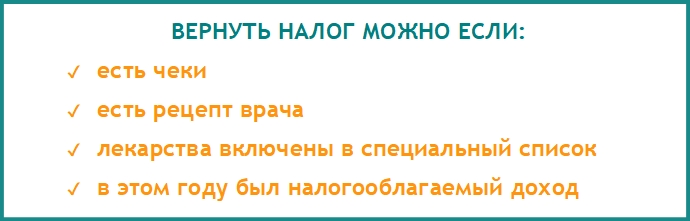 ВАЖНО! Если гражданин в отчетном периоде заработал доходов меньше максимального размера соцвычета (120 000 руб.), то возмещение ему положено в сумме фактически удержанного НДФЛ.Например, Букашка А.Б. в 2018 году получил доходов в сумме 100 000 руб., а лекарственных препаратов приобрел на сумму 120 000 руб. Следовательно, вернуть он сможет только 13 000 руб. (100 000 × 13 %).Список медикаментов для налогового вычетаКак мы упомянули раньше, не за все лекарства можно получить возмещение НДФЛ. Чтобы исключить спорные ситуации, чиновники разработали и утвердили исчерпывающий перечень медикаментов, за которые можно получить возврат НДФЛ. Постановление Правительства № 201 от 19.03.2001 (в последней редакции от 26.06.2007) содержит этот список.Отметим, что в нормативно-правовом акте поименованы незапатентованные международные названия препаратов. То есть перечислены только фармакологические названия, без привязки к производителям, брендам и прочим особенностям. Следовательно, один препарат может иметь несколько различных наименований, может быть произведен разными компаниями, в разных странах. И обращать внимание нужно именно на такое незапатентованное название. Простой пример: фармакологическое название «ацетилсалициловая кислота» — бренд «Аспирин».Вот лишь несколько примеров (это наш краткий список лекарств для возврата подоходного налога 2019):Средства для наркоза: Кетамин (раствор), Эфир диэтиловый (жидкость во флаконах)Местные анестетики: Лидокаин (во всех формах)Ненаркотические анальгетики: Ацетилсалициловая кислота (аспирин), Диклофенак, ИбупрофенАнтигистаминные средства: Квифенадин, КетотифенАнтидепрессанты: Амитриптилин, Лития карбонат, СертралинАнтибактериальные: Ампициллин, Гентамицин, Норфлоксацин, ЭритромицинПротивовирусные средства: Ацикловир, ИндинавирПротивогрибковые средства: Клотримазол, ФлуконазолСредства для лечения остеопороза: Алендроновая кислота, Кальция карбонат + эргокальциферолПротивоанемические средства: Железа сульфат, Фолиевая кислотаСредства для лечения сердечной недостаточности: Валсартан, Каптоприл, ЭналаприлАнтисептики: Йод, Перекись водорода, ХлоргексидинИнсулин и средства, используемые при сахарном диабете: Инсулин ДлД, КД, Комб, СрДВитамины: Менадион, ТиаминА также лекарства других категорий.Проверить, на какие лекарства можно получить налоговый вычет, а также отнесен ли приобретенный препарат к правительственному списку, можно на официальном сайте Росминздрава. Порядок получения возврата НДФЛ за медикаментыПолучить возврат НДФЛ можно через налоговую инспекцию, дождавшись следующего календарного года, либо напрямую через работодателя в этом же отчетном периоде. Однако в обоих случаях, чтобы подать заявку на налоговый вычет за лекарства, перечень документов придется направить в ИФНС следующий:Декларация по форме 3-НДФЛ за календарный год, в котором были куплены препараты. Если гражданин желает вернуть налог через работодателя, то декларация в ИФНС не подается.Справка о доходах, полученных в отчетном периоде по форме 2-НДФЛ.Рецепты на лекарства установленного образца с особой отметкой, что документ составлен для ФНС.Документы, подтверждающие оплату лекарств. Например, квитанции или кассовые чеки.Помимо данного пакета документов, следует составить заявление о возврате НДФЛ, в котором следует указать реквизиты банковского счета, на который ИФНС зачислит возмещение.Отметим, что подать декларацию нужно не позднее 30 апреля. Инспекторы ФНС рассматривают такие обращения и проводят камеральные проверки в течение трех месяцев. Однако о получении документов и начале камеральной проверки вас уведомят в письменном виде. Денежные средства, подлежащие возврату гражданину, зачислят на расчетный счет через 30 дней после окончания камеральной проверки.Оплата родственниками — как получить налоговый вычет за лекарства Если фактические расходы за медикаменты произвели близкие родственники, то получить вычет возможно.ВАЖНО! Близкими родственниками признаются супруги, родители (опекуны), а также несовершеннолетние дети (родные и приемные).В таком случае, помимо вышеуказанного пакета документации, в ИФНС нужно подать еще и заверенные копии документов, подтверждающие родственные узы. Например, свидетельство о рождении ребенка до 18 лет или свидетельство о заключении брака.Если за лекарства заплатил другой родственник, гражданский супруг или друг, то для получения налогового возмещения необходимо оформить доверенность на приобретение медикаментов. Такую доверенность не нужно заверять у нотариуса (Письма УФНС по Москве от 10.03.2010 № 20-14/4/024732 @, ФНС РФ от 17.05.2012 № ЕД-4-3/8135).